No Experience Resume Skills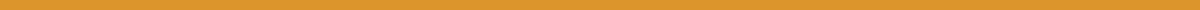 [Your Full Name][Your Address][City, State, Zip Code][Your Phone Number][Your Email Address]Objective:Seeking an entry-level position where I can utilize my skills and abilities to contribute to the success of the organization while gaining valuable experience and professional development.Education:[Degree Earned, if applicable - e.g., High School Diploma or currently enrolled in College/University][Name of School/College/University][Location][Year of Graduation (or expected graduation)]Skills:Excellent communication skills, both written and verbalProficient in Microsoft Office Suite (Word, Excel, PowerPoint)Strong attention to detail and organizational skillsAbility to work effectively in a team environmentQuick learner and adaptable to new tasks and environmentsBasic knowledge of [mention any relevant software or tools]Familiarity with [mention any relevant industry-specific skills or concepts]Volunteer Experience:[List any volunteer work or extracurricular activities that demonstrate relevant skills or responsibilities]References:[Available upon request]